前台操作手册一、登录注册登录页面登录页面分为两种登录形式：密码登录，输入用户名/手机号、输入密码、输入验证码登录手机登录，输入手机号，输入短信验证码登录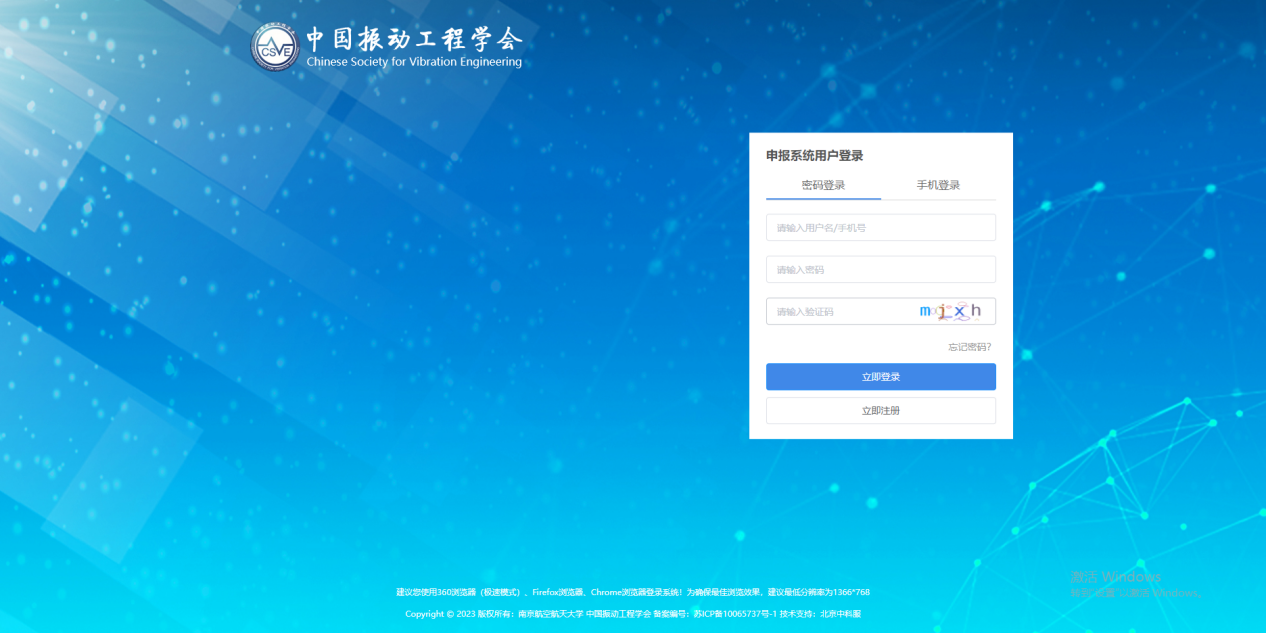 2、点击“忘记密码”忘记密码页面分为两种找回密码手机找回：输入手机号、短信验证码、设置新密码、确认密码确认修改邮箱找回：输入邮箱号、邮箱验证码、设置新密码、确认密码确认修改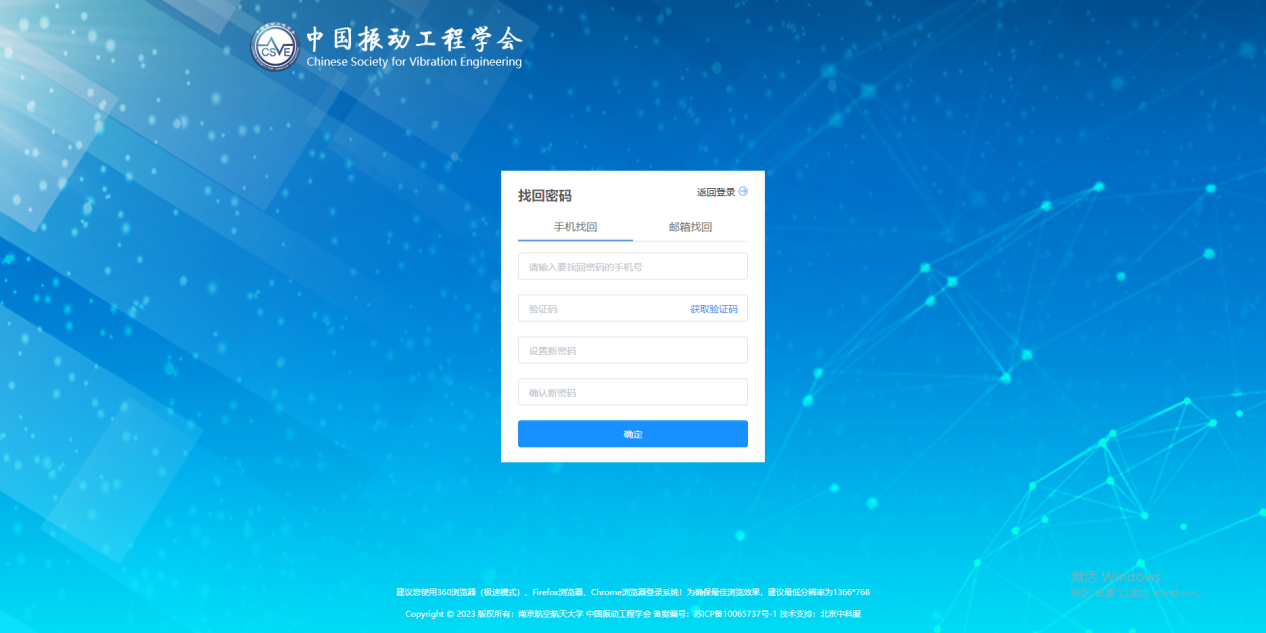 3、点击“立即注册”点击“立即注册”填写相应的账号信息和基本资料，填写完成过后点击“注册”，数据提交后台，需要后台审核，审核通过后，前台用户可以申报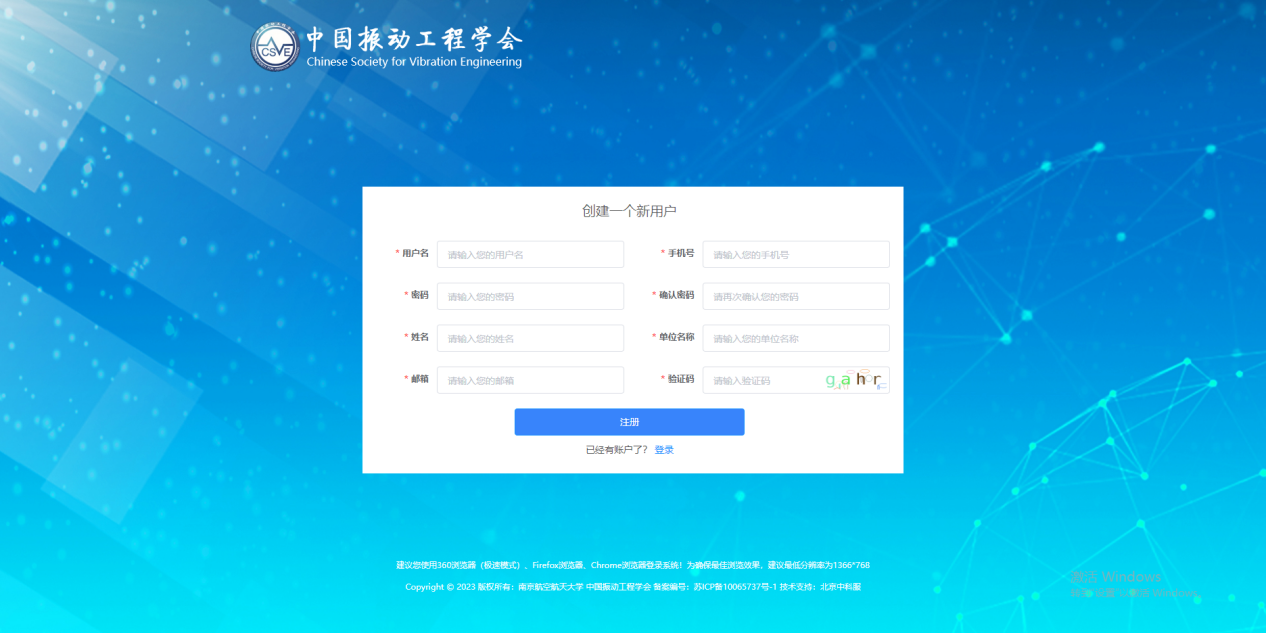 二、首页登录进入首页系统登录后页面默认进入首页，首页可以快捷的去到奖项申报页面和密码修改页面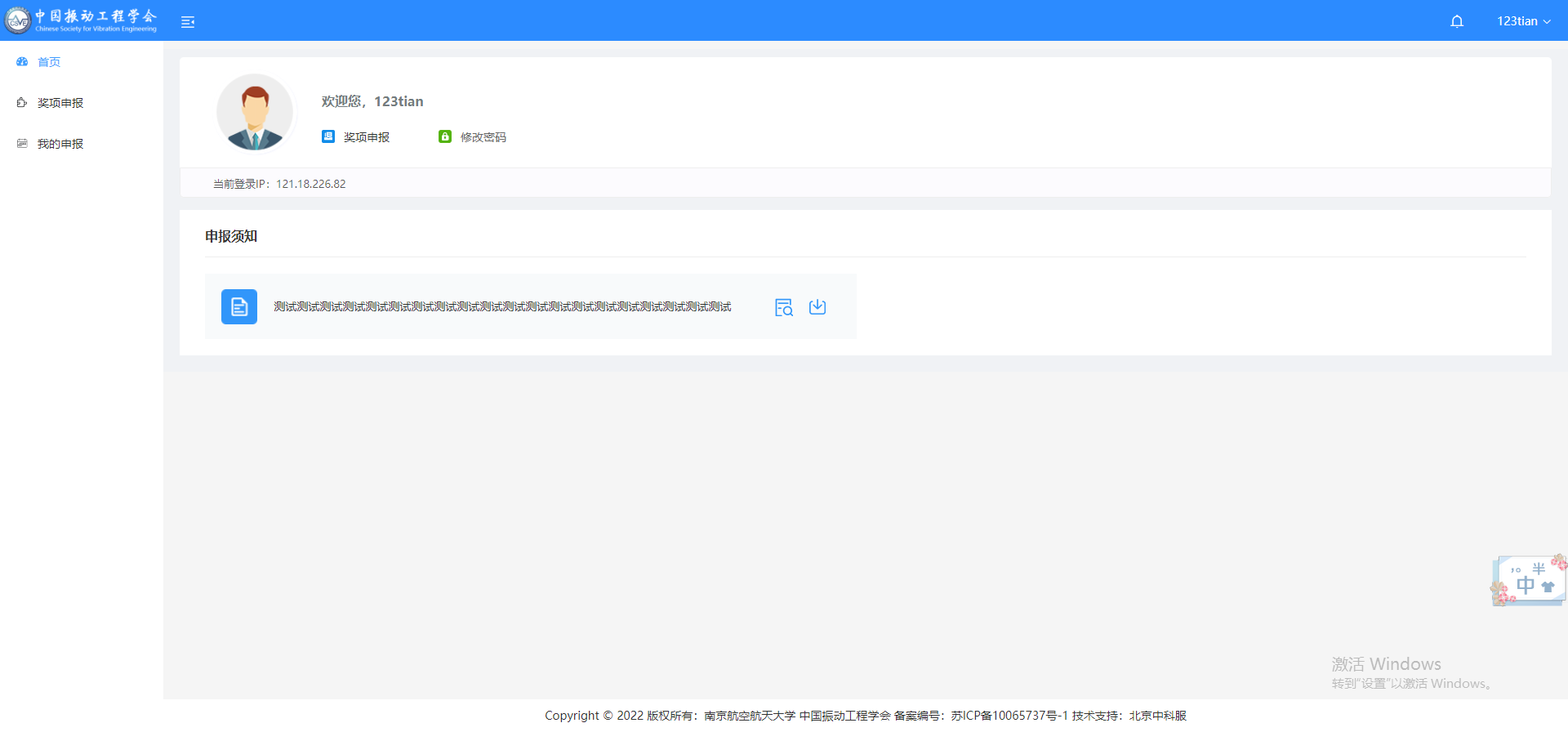 2、首页奖项申报点击首页上面的奖项申报，页面进入申报提交页面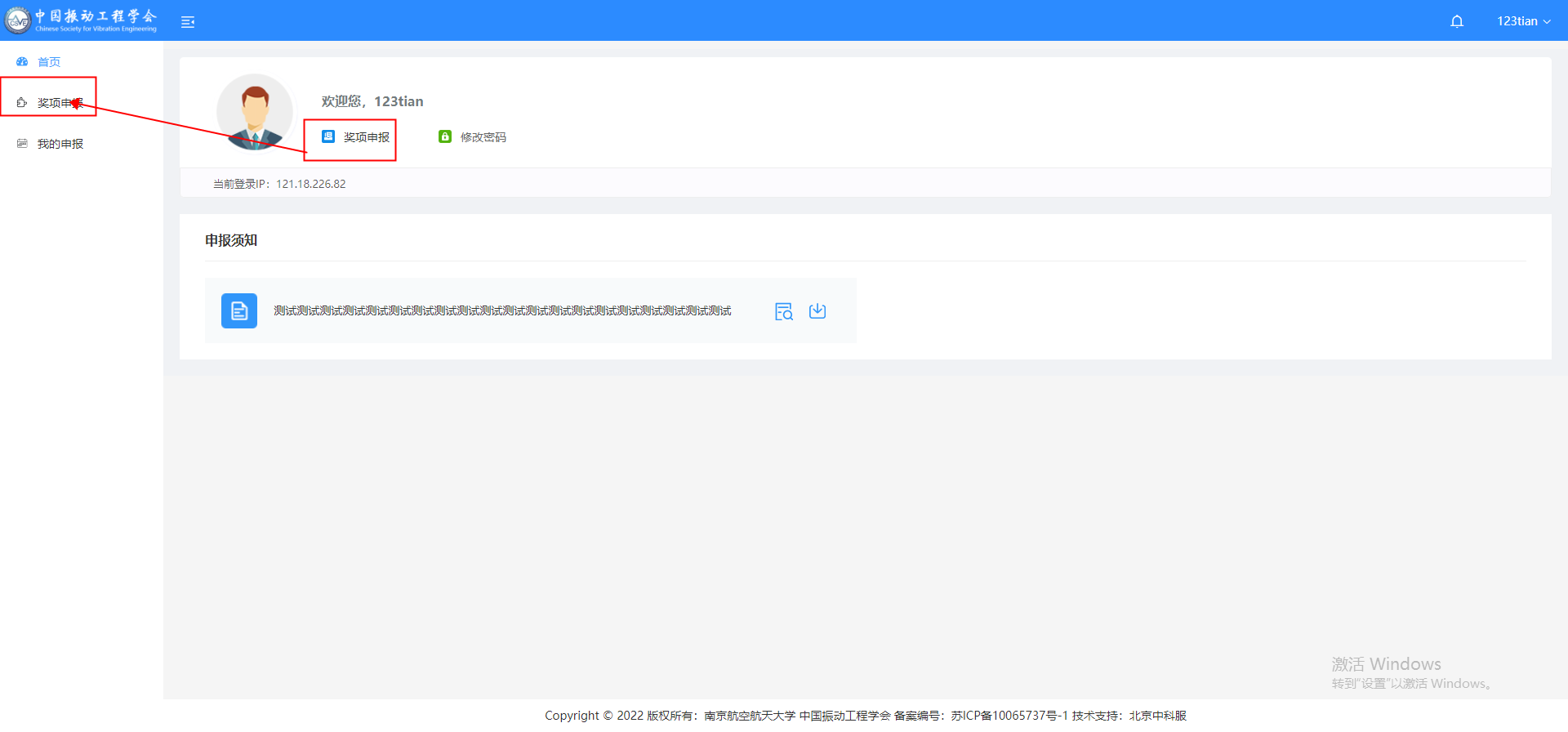 3、修改密码点击“修改密码”，页面进入到修改密码页面，在修改密码页面输入正确是旧密码和新密码、确认密码。点击“确认”，密码修改成功。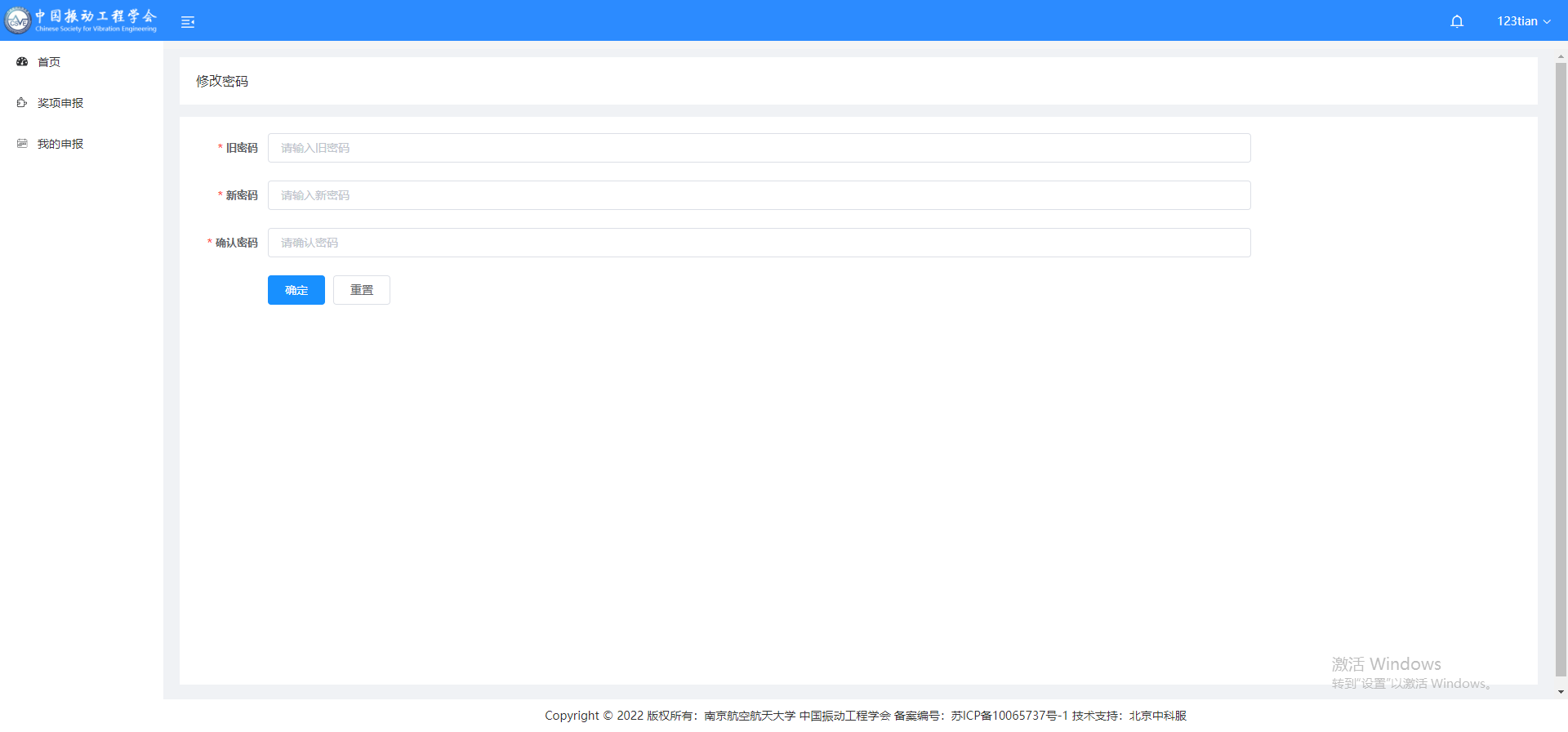 4、申报须知申报须知由后台管理员上传的信息，前台可以直接查阅信息或直接下载信息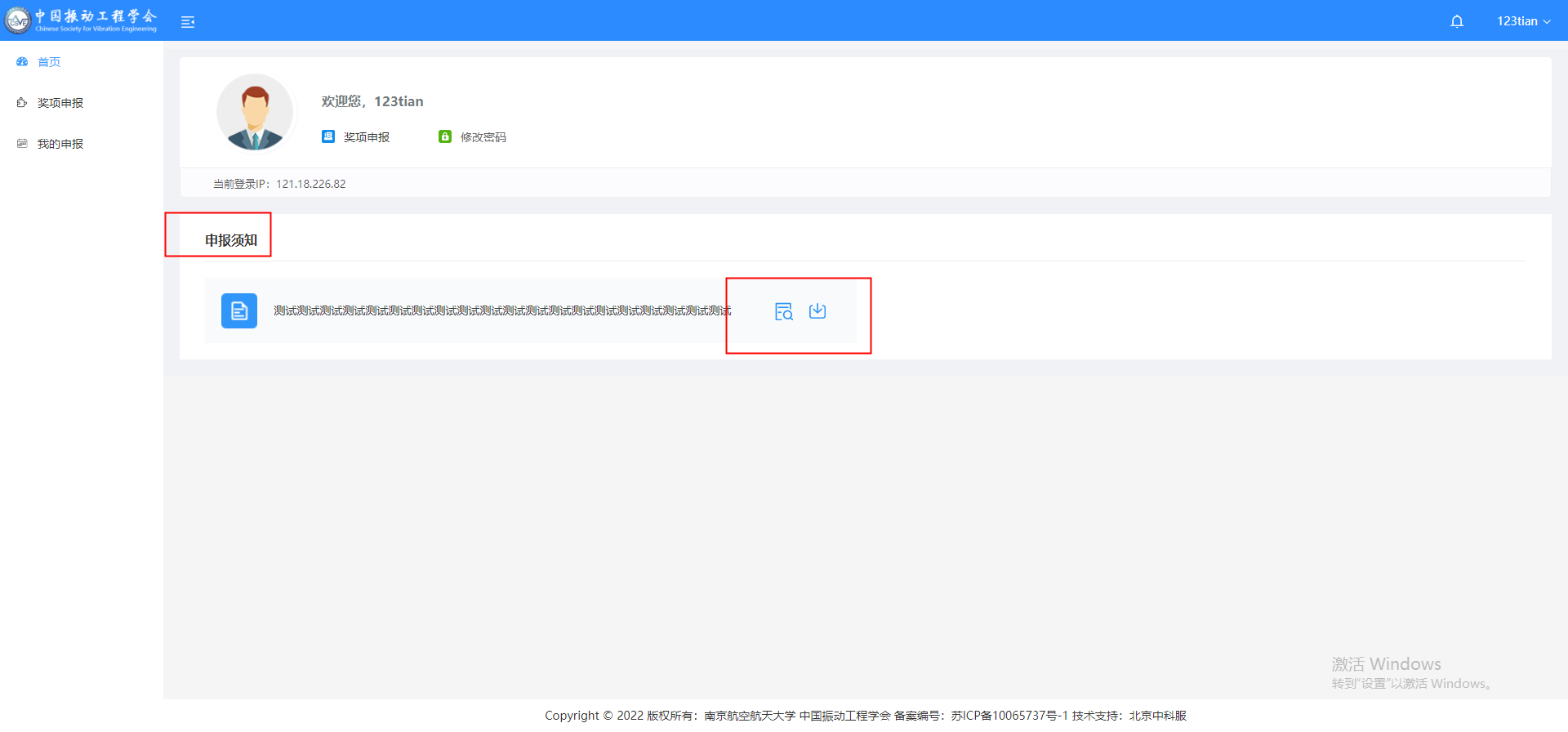 三、奖项申报奖项申报显示可以提交申报的项目，点击“填写申报内容”，页面弹出须知，阅读须知后，点击“同意下一步”页面进入提交申报页面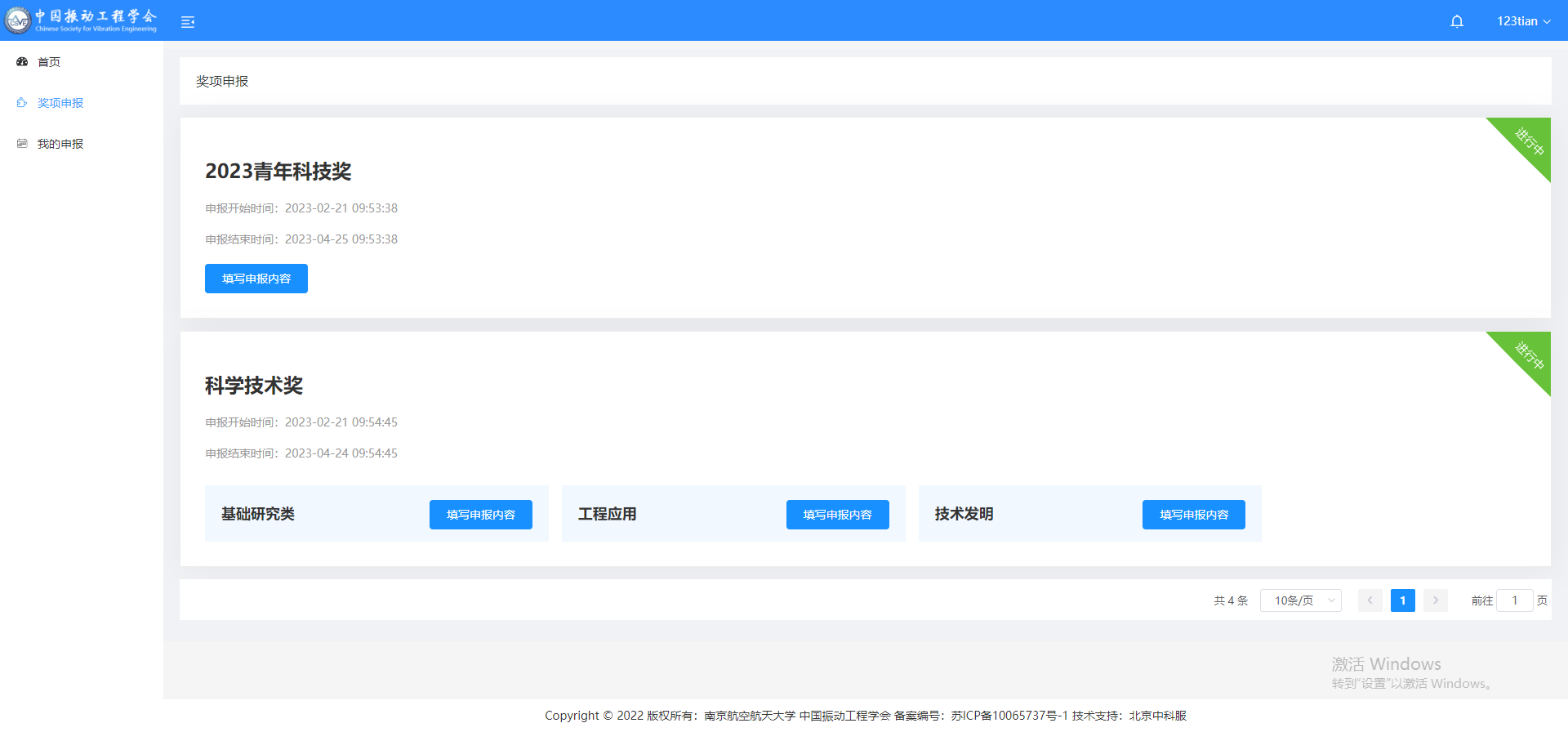 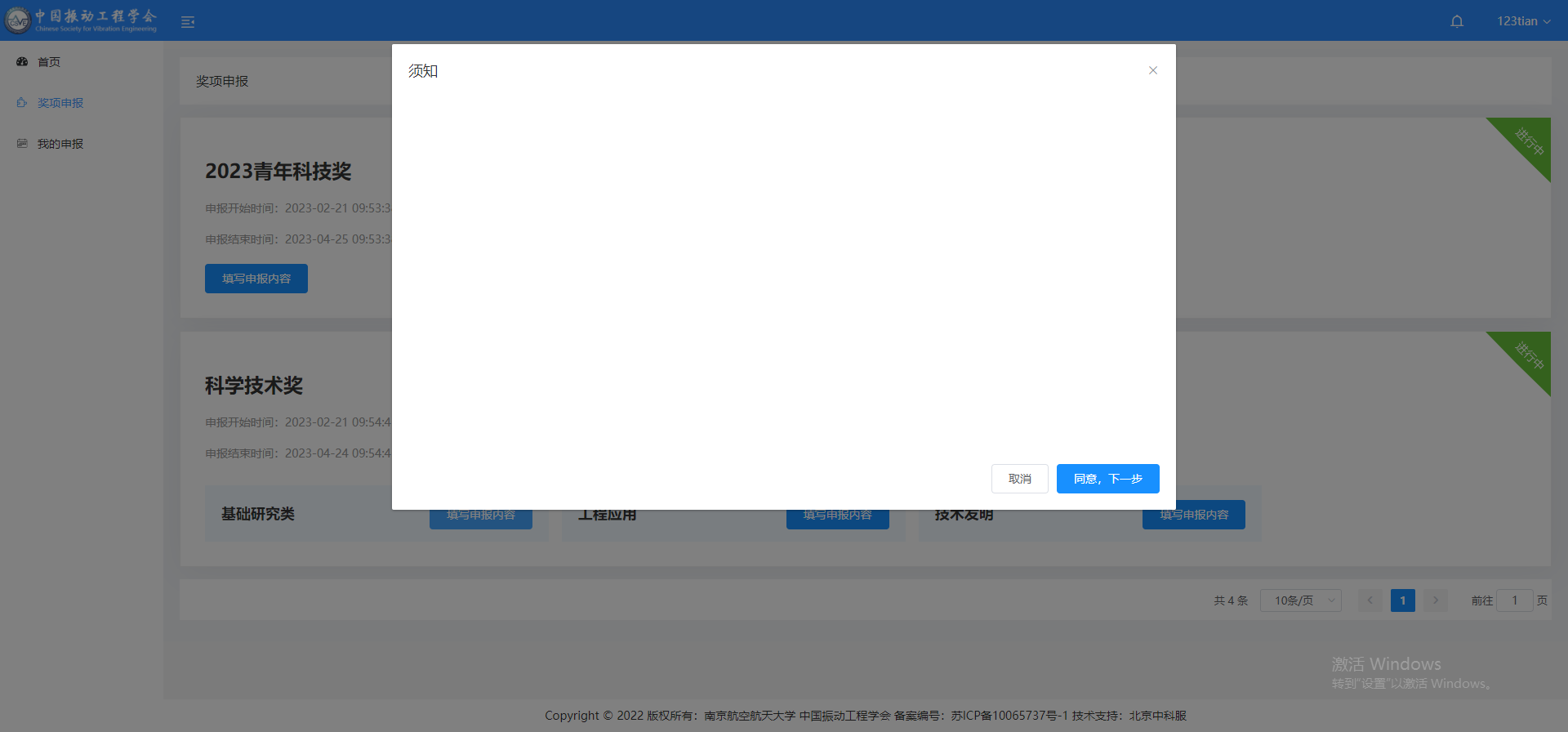 填写申报信息进入填写申报页面，字段前面带有星号的是必填（必须填写），点击“暂存”按钮，数据暂存成功，数据暂存后，页面退出，重新进入可以继续填报。填写完步骤上的信息点击下一步，数据保存成功进入下一个步骤，第一步骤上面的颜色变为绿色（绿色表示已保存），没有保存的颜色是蓝色（蓝色表示当前填写的步骤），白色表示没有到达该步骤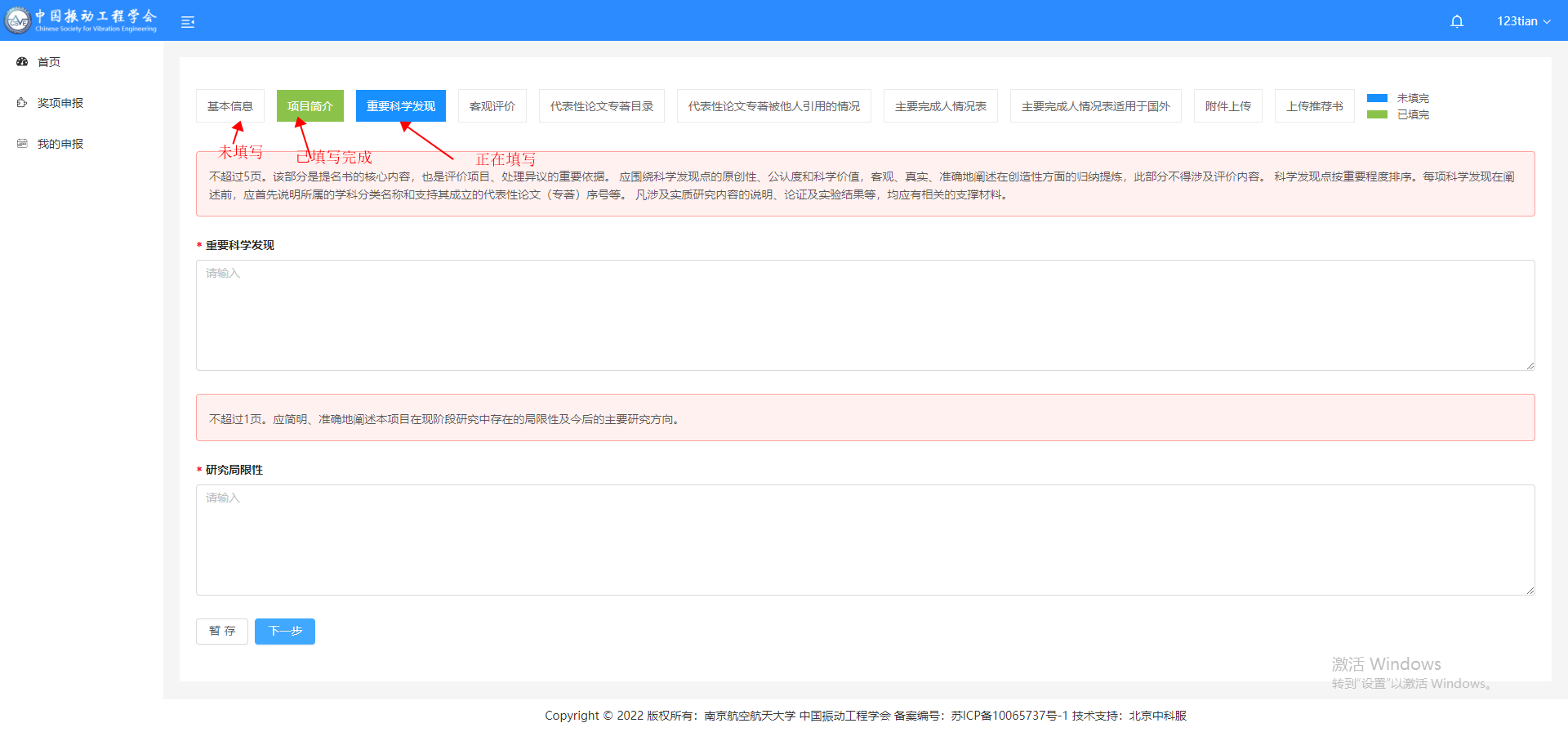 推荐渠道的选择青年科技奖的推荐渠道只有单位推荐。科学技术奖的推荐渠道要选择是专家推荐或推荐单位推荐专家推荐：院士（中国科学院、中国工程院院士）个人推荐，每位院士 推荐１项（名）； 中国振动工程学会理事及专业委员会委员 3 人以上（其中 2 名 为非本单位的专家），联名推荐１项；3. 中国振动工程学会２位常务理事（其中 1 名为非本单位的专 家）联名推荐１项（名）。单位推荐：中国振动工程学会分支机构：专业委员会、工作委员会； 省、自治区、直辖市振动工程学会； 3. 中国振动工程学会单位会员单位； 4. 中国振动工程学会挂靠或依托单位。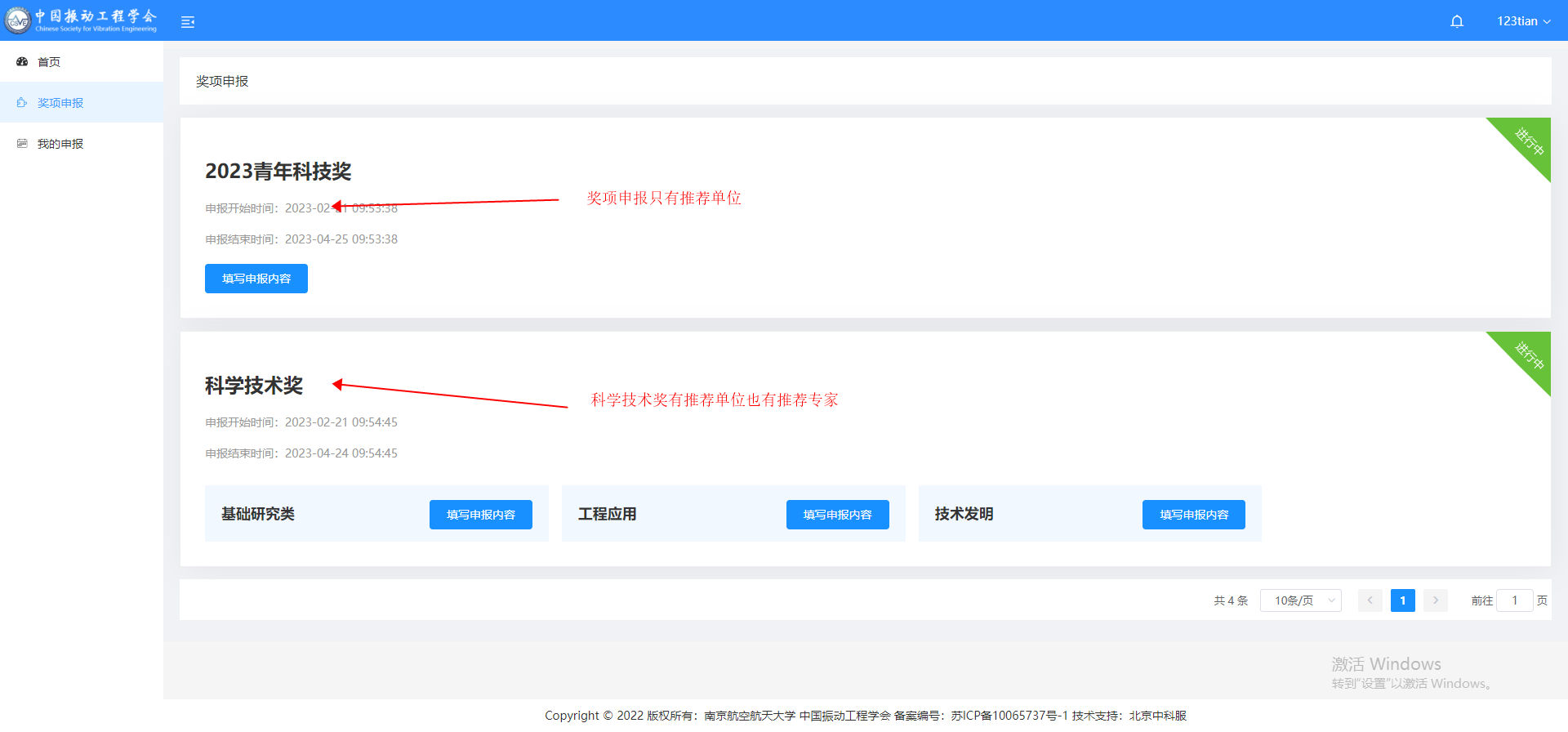 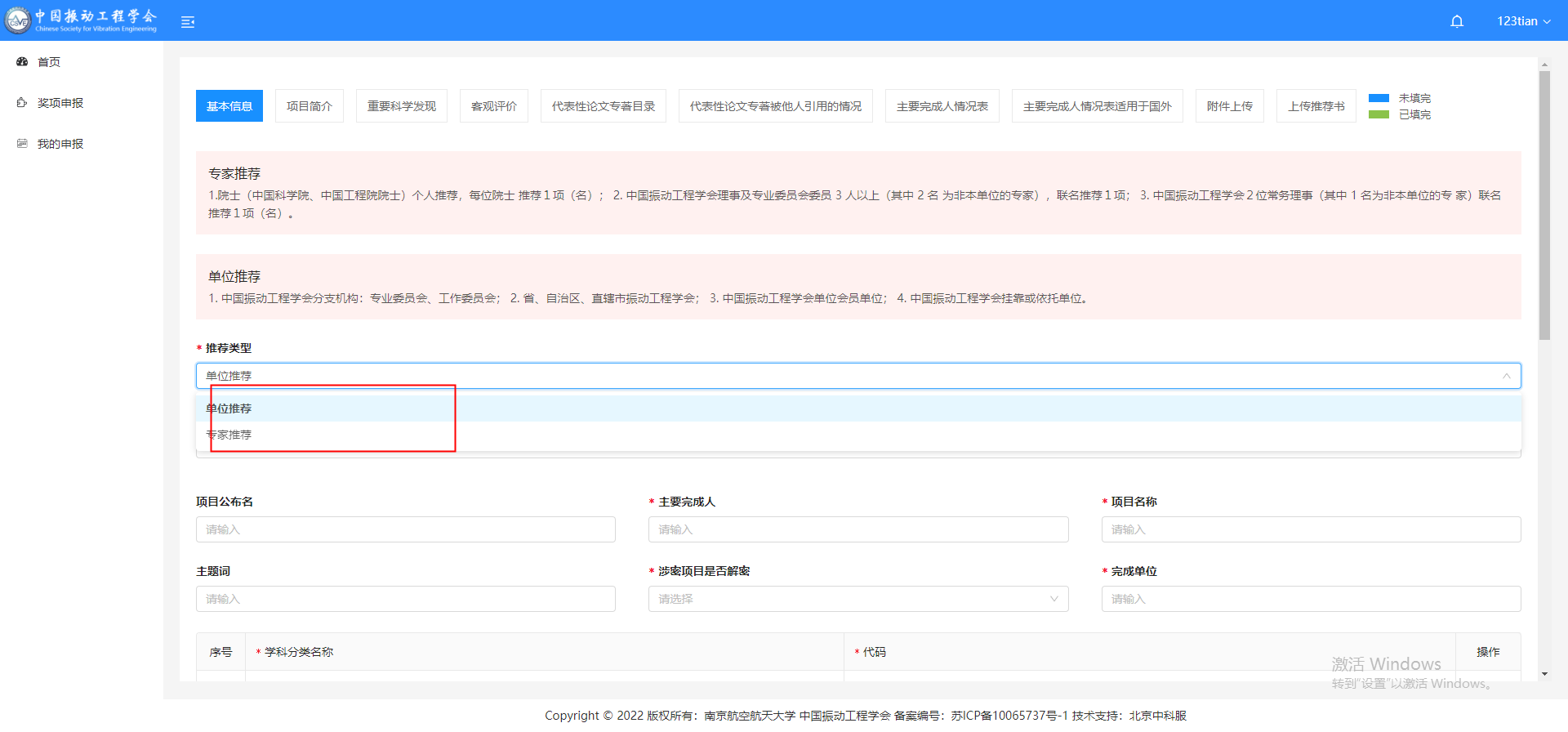 我的申报点击“我的申报”进入我的申报页面，可以对“暂存”或“驳回”的数据进行修改，可以查看审批意见，对申报中的数据进行删除，并对提交的申报数据进行撤回（后台管理员没有参与审核的数据）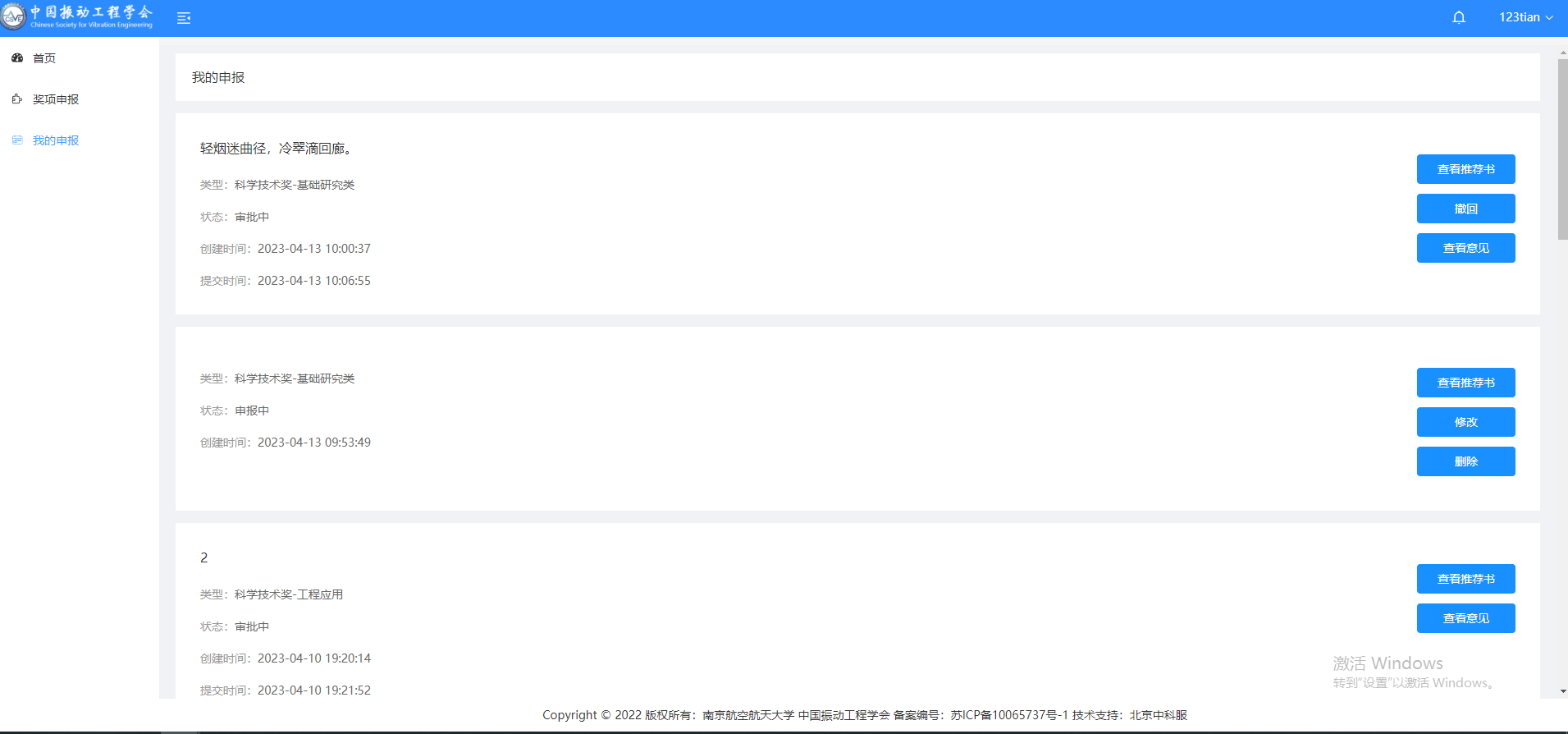 2、点击查看意见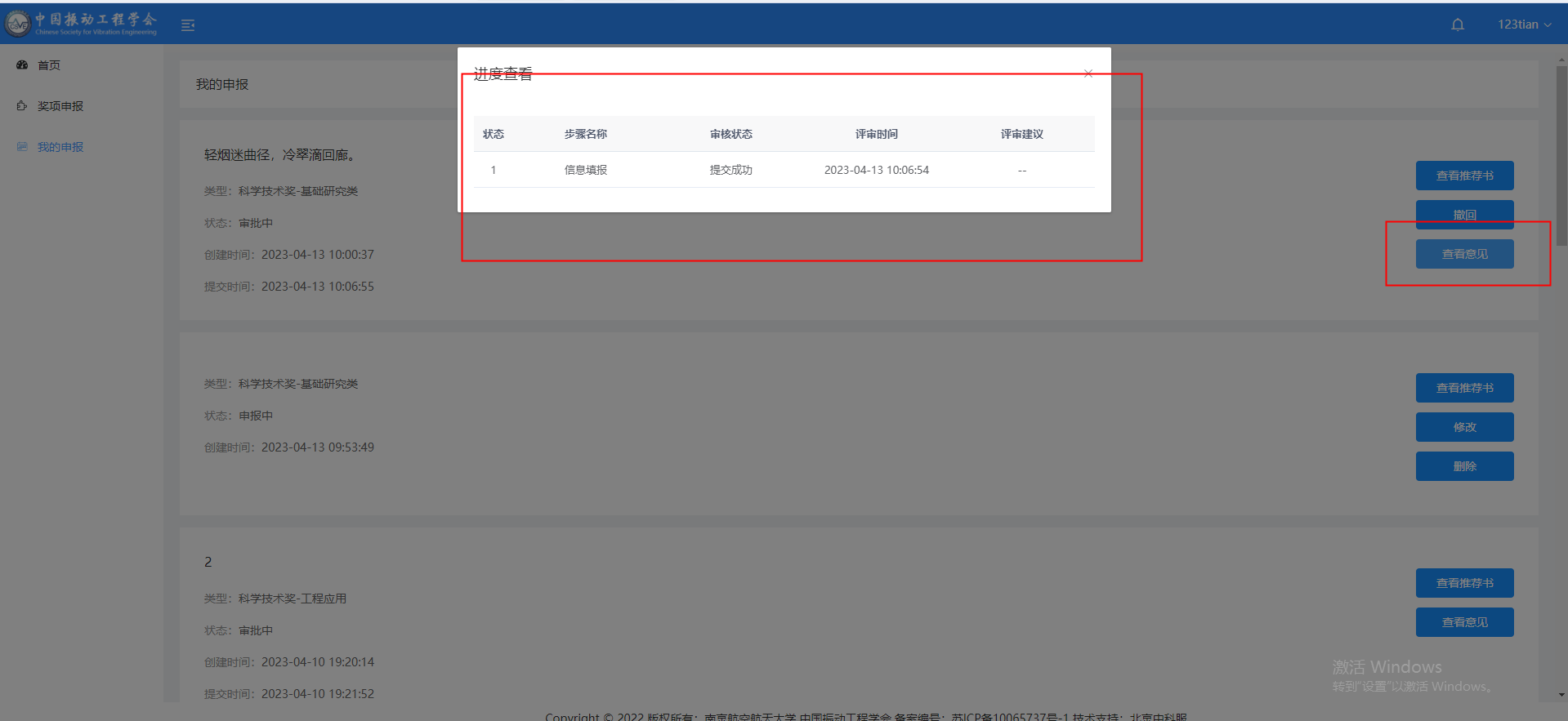 3、查看推荐书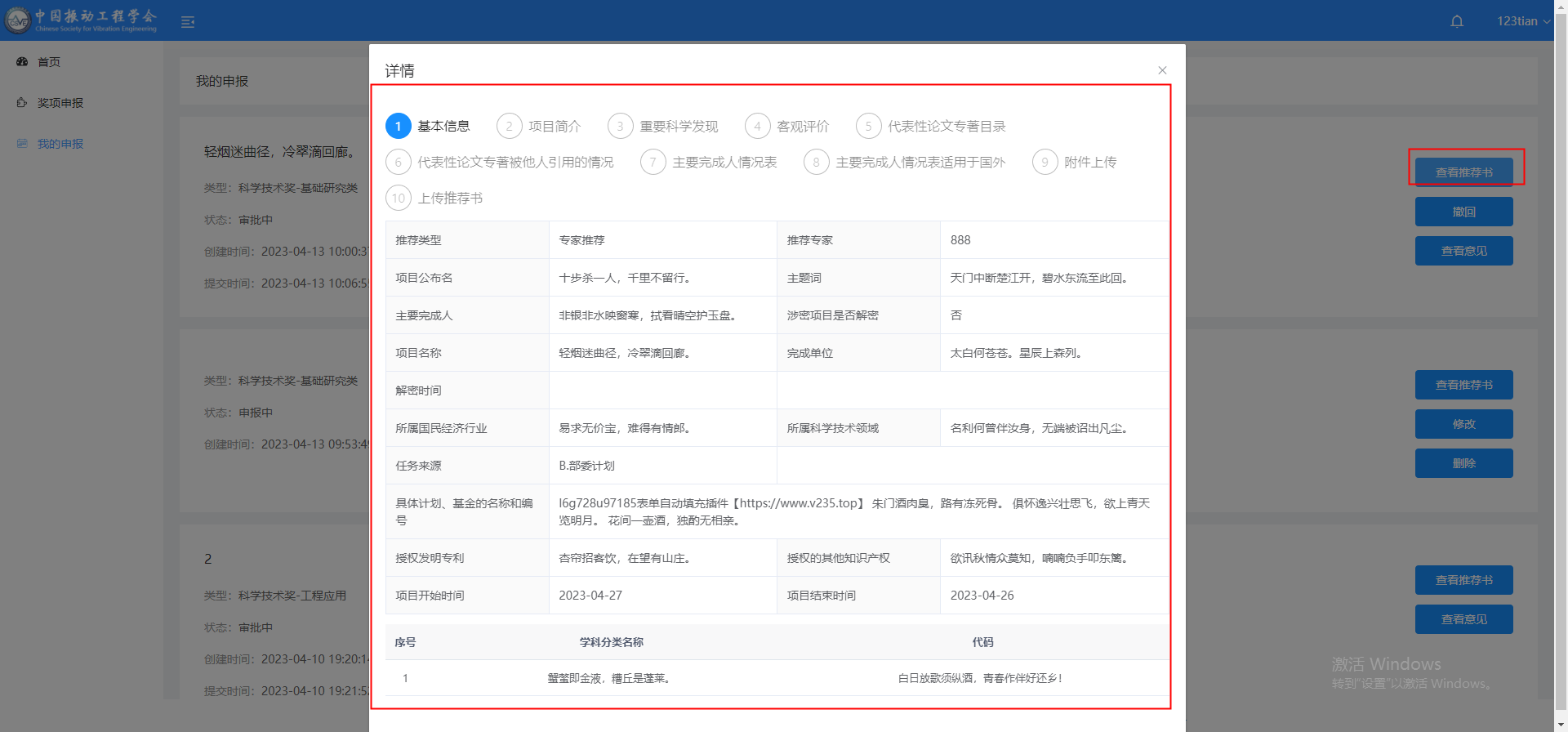 